СогласованоУправляющий делами ______________Веселов Е.Н.ЗАКУПОЧНАЯ ДОКУМЕНТАЦИЯ  открытого запроса предложений с использованием ЭТП  на право заключения договора на поставку мебели для ОАО АФК «Система» Настоящая документация является неотъемлемой частью Уведомления о проведении закупочной процедурыг. Москва 2015 г.Оглавление1. Общие положения	32.	Предмет закупки	53.	Требования к Участникам и документам, подлежащим предоставлению.	74.	Подготовка Предложений	85. Требования к языку Предложения	86.	Разъяснение закупочной Документации	97.	Продление срока окончания приема Предложений	98.	Подача предложений и их прием	99.	Оценка Предложений и проведение переговоров	99.1 Общие положения	99.2. Отборочная стадия	99.3. Оценочная стадия	99.4. Проведение переговоров	1110. Подписание Договора	1111. Образцы основных форм документов, включаемых в Предложение	1211.1. Письмо о подаче оферты (Форма №1)	1211.2. Анкета Участника (Форма №2)	6Приложение №1.	71. Общие положения1.1 Заказчик - ОАО АФК «Система» - юридический адрес: 125009, г. Москва, ул. Моховая, д. 13 стр. 1.1.2 Организатор:Комплекс финансов и инвестиций: - по вопросам организации и проведения закупочной процедуры – Патрина Е.А., тел. 8(495) 228-15-00, доб. 50453, e-mail: patrina@sistema.ru,Департамент по управлению делами:- по вопросам технического задания – Якупова Диляра Рифкатовна., тел. 8(495)228-15-00, доб. 50350, e-mail: d.yakupova@sistema.ru.1.3 Срок окончания приема предложений ВНИМАНИЕ!!! Подача документов и коммерческих предложений осуществляется Участником в электронном виде через электронно-торговую площадку (далее по тексту ЭТП) по адресу http://utp.sberbank-ast.ru/AFK в соответствии с регламентом и инструкцией для Участников торговой секции «Закупки» ОАО АФК «Система» универсальной торговой платформы «Сбербанк-АСТ». Дата подачи документов на участие и коммерческих предложений "07" сентября 2015 г. в 19.00 (время московское). Документы и предложения, поданные после указанного срока, ЭТП не принимаются.1.4 Предоставление Закупочной документации1.4.1. Участники могут ознакомиться с Закупочной документацией на официальном сайте ОАО АФК «Система» www.sistema.ru в разделе «Закупки» и на ЭТП по адресу http://utp.sberbank-ast.ru/AFK.1.4.2. Порядок предоставления Закупочной документации на последующие этапы, в случае их проведения, будет доведен до сведения Участников дополнительно.1.5 Правовой статус процедур и документов1.5.1. Открытый запрос предложений (далее по тексту запрос предложений) не является конкурсом, и его проведение не регулируется статьями 447—449 части первой Гражданского кодекса Российской Федерации. Данная процедура запроса коммерческих предложений также не является публичным конкурсом и не регулируется статьями 1057—1061 части второй Гражданского кодекса Российской Федерации. Таким образом, данная процедура запроса коммерческих предложений не накладывает на Организатора соответствующего объема гражданско-правовых обязательств.1.5.2. Опубликованное Уведомление вместе с его неотъемлемым приложением – настоящей Документацией, являются приглашением делать оферты и должны рассматриваться Участниками с учетом этого.1.5.3. Предложение Участника имеет правовой статус оферты и будет рассматриваться Организатором в соответствии с этим, однако Организатор оставляет за собой право разрешать или предлагать Участникам вносить изменения в их Предложения по мере проведения этапов запроса предложений. Организатор оставляет за собой право на последнем (финальном) этапе запроса предложений установить, что Предложения Участников, поданные на данный этап, должны носить характер твердой оферты, не подлежащей в дальнейшем изменению.1.5.4. Заключенный по результатам запроса предложений Договор фиксирует все достигнутые сторонами договоренности.1.5.5. При определении условий Договора с Победителем используются следующие документы с соблюдением указанной иерархии (в случае их противоречия):Протоколы преддоговорных переговоров между Организатором и Победителем (по условиям, не оговоренным ни в настоящей Документации по запросу предложений, ни в Предложении Победителя);Уведомление о проведении запроса предложений и настоящая Документация по запросу предложений по всем проведенным этапам со всеми дополнениями и разъяснениями;Предложение Победителя со всеми дополнениями и разъяснениями, соответствующими требованиям Организатора.1.5.6. Иные документы Организатора и Участников не определяют права и обязанности сторон в связи с данным запросом предложений.1.5.7. Во всем, что не урегулировано Уведомлением о проведении запроса предложений и настоящей Документацией, стороны руководствуются Гражданским кодексом Российской Федерации.1.6 Обжалование1.6.1. Все споры и разногласия, возникающие в связи с проведением запроса предложений, в том числе, касающиеся исполнения Организатором и Участниками своих обязательств, должны решаться в претензионном порядке. Для реализации этого порядка заинтересованная сторона в случае нарушения ее прав должна обратиться с претензией к другой стороне. Сторона, получившая претензию, должна направить другой стороне мотивированный ответ на претензию в течение 10 рабочих дней с момента ее получения.1.6.2. Если претензионный порядок, не привел к разрешению разногласий, Участники имеют право оспорить решение или поведение Организатора на Тендерном комитете ОАО АФК «Система».1.6.3. Вышеизложенное не ограничивает права сторон на обращение в суд в соответствии с действующим законодательством.1.7. Прочие положения1.7.1. Участники самостоятельно несут все расходы, связанные с подготовкой и подачей Предложения, а Организатор по этим расходам не отвечает и не имеет обязательств, независимо от хода и результатов данного запроса предложений.1.7.2. Организатор обеспечивает разумную конфиденциальность относительно всех полученных от Участников сведений, в том числе содержащихся в Предложениях. Предоставление этой информации другим Участникам или третьим лицам возможно только в случаях, прямо предусмотренных действующим законодательством Российской Федерации или настоящей Документацией.1.7.3. Организатор вправе отклонить Предложение, если он установит, что Участник прямо или косвенно дал, согласился дать или предложил служащему Организатора вознаграждение в любой форме: работу, услугу, какую-либо ценность, в качестве стимула, который может повлиять на принятие Закупочной комиссией решения по определению Победителя.1.7.4. Организатор вправе отклонить Предложения Участников, заключивших между собой какое-либо соглашение с целью повлиять на определение Победителя запроса предложений.Предмет закупкиПредметом закупки является поставка мебели, включая поставку, сборку и установку по месту по адресу:  г. Москва, ул. Пречистенка д.17/9 (Мезонин) в соответствии с техническим заданием на поставку (Приложение 1). Условия оплаты. Оплата производится в рублях по безналичному расчету на основании выставленного счета.Порядок оплаты: - аванс в размере 30% производится в течение 5 (пяти) банковских дней после подписания договора; - 70% производится после поставки и сборки мебели по месту по адресу: ул. Пречистенка, дом 17/9, в сроки указанные в Техническом задании.Цена коммерческого предложения Участника должна быть сформирована с учетом поставки, транспортировки до места поставки, разгрузку, сборку и установку по месту, включая все налоги, пошлины, таможенные и иные сборы и другие обязательные платежи.Цена товара должна подтверждаться накладными, счет-фактурами.Цена договора является фиксированной и изменению не подлежит. Коммерческая часть может содержать условия, критичные для данной Закупки. В таком случае от участников закупочной процедуры требуется указать свое согласие/несогласие с данными положениями, а также указать свои предложения.ВНИМАНИЕ!!! Для минимизации валютных рисков с обеих сторон применяется следующая валютная оговорка:«Цены в российских рублях, полученные в ходе запроса предложений с учетом результатов переторжки, фиксируются в рублях по курсу 62 рубля за доллар США.  В случае, если значение курса ЦБ на дату заключения договора  более чем на 10% отличается относительно исходного курса (выше исходного курса +10% за 1 доллар США либо ниже исходного курса -10% за 1 доллар США), Заказчик  производит оплату в рублях в размере, определяемом в следующем порядке:Коэффициент автоматического пересчета цен (N), рассчитываемый по следующей формуле:N=1+0,5*(Kнов./Кисх.–1),где 
“К нов.” – курс доллара США к российскому рублю на дату заключения договора; 
“К исх. ” – исходный курс доллара США к российскому рублю на дату предоставления коммерческого предложения.  Таким образом, размер платежа определяется в результате умножения исходных цен на полученный коэффициент N.Скорректированная цена = Исходная цена * N ».2.2 Требования к качеству мебели:Все материалы, из которых изготовлена мебель, должны иметь сертификат соответствия требованиям национальных стандартов Российской Федерации и соответствовать государственным санитарно-эпидемиологическим правилам и нормативам. Все детали мебели должны иметь современный дизайн и быть выполнены из высококачественных материалов.Поставщик одновременно с товаром передает документы, подтверждающие качество товара и его соответствие требованиям документации.2.3. Требования к поставке, сборке и установке мебели, выполнению работ по сборке установке:Работы по сборке и установке мебели, доставке и установке должны быть выполнены за счет  средствами Поставщика в соответствии с требованиями Заказчика в оговоренные сроки и с надлежащим качеством.Производитель мебели: рассматриваются только варианты указанные в ТЗ. Поставщик обязан выполнить свои обязательства в соответствии с требованиями следующих СНиПов и ГОСТов:СНиП 12-04-2002 – «Безопасность труда в строительстве. Часть1. Общие требования».СНиП 12-04-2002 – «Безопасность труда в строительстве. Часть 2. Строительное производство».ППБ-01-93 – «Правила пожарной безопасности в РФ».ГОСТ 19917-93 Мебель для сидения и лежания. Общие технические условия.ГОСТ 28793-90 (ИСО 7172-88) Мебель. Столы. Определение устойчивости.ГОСТ 21640-91 Мебель для сидения и лежания. Мягкие элементы. Метод определения мягкости.ГОСТ 14314-94 Мебель для сидения и лежания. Метод испытания мягких элементов на долговечность.ГОСТ 19918.3-79 Мебель для сидения и лежания. Метод определения остаточной деформации беспружинных мягких элементов.ГОСТ 30255-95 Мебель. Древесные и полимерные материалы. Метод определения выделения формальдегида и других вредных летучих химических веществ в климатических камерах.ГОСТ 16143-81 Детали и изделия из древесины и древесных материалов. Метод определения блеска прозрачных лаковых покрытий.ГОСТ 27736-88 Детали и изделия из древесины и древесных материал Метод определения ударной прочности ЗДП.ГОСТ 28067-89 Детали и изделия из древесины и древесных материалов. Метод определения контактной теплостойкости ЗДП.ГОСТ 27326-87 Детали и изделия из древесины и древесных материалов. Метод определения твёрдости ЗДП царапаньем.ГОСТ 27627-88 Детали и изделия из древесины и древесных материалов. Метод определения стойкости ЗДП к пятнообразованию.ГОСТ 27820-88 Детали и изделия из древесины и древесных материалов. Метод определения стойкости ЗДП к истиранию.ГОСТ 27325-87 Детали и изделия из древесины и древесных материалов. Метод определения адгезии ЛКП.ГОСТ 19720-74 Детали и изделия из древесины и древесных материалов. Метод определения стойкости ЛКП к воздействию переменных температур.ГОСТ 15867-79 Детали и изделия из древесных материалов. Метод определения прочности клеевого соединения на неравномерный отрыв облицовочных материаловГОСТ 2.601-95 Единая система конструкторской документации. Эксплуатационные документы.Поставщик обеспечивает общий порядок на территории объекта при выполнении работ. Нахождение персонала Поставщика на территории Объекта в нерабочее время запрещено.От начала работ на Объекте до их завершения Поставщик должен вести общий журнал работ в соответствии с требованиями СНиП 3.01.01-85.Поставщик при выполнении работ должен применять систему контроля качества за выполняемыми работами в соответствии с требованиями ГОСТ РИСО 9001-2001 (ISO9001-2000), СНиП 12-01-2004.Поставщик гарантирует, что качество всех материалов применяемых им для производства работ, будет соответствовать действующим техническим условиям и стандартам и иметь соответствующие сертификаты или другие документы, удостоверяющие качество, а также соответствие требованиям Заказчика. Данные документы предоставляются Заказчику в обязательном порядке до начала поставки.Окончательная приемка выполнения обязательств Поставщика по поставке, сборке и установке мебели по месту осуществляется на основании акта выполненных работ/оказанных услуг по поставке, сборке и установке мебели по месту, исходя из фактического выполнения в соответствии с согласованной Заказчиком рабочей документацией и дизайн проектом на основании отчетных документов. Поставка, сборка и установка мебели по месту должны быть выполнены в строгом соответствии с требованиями Заказчика в оговоренные в Техническом задании сроки и с надлежащим качеством.До начала производства работ Поставщик обязан согласовать с Заказчиком список своих сотрудников, планируемых к участию в работе с указанием паспортных данных. Поставщик вправе привлекать к производству работ сотрудников, не являющихся гражданами Российской Федерации, только и при условии, надлежащего оформления таких сотрудников в соответствии с действующим законодательством Российской Федерации. Если в процессе выполнения работ по сборке и установке мебели, Поставщик нанесет ущерб имуществу Заказчика, то он за свой счет произведет восстановительные работы, либо компенсирует причиненный ущерб в полном объеме.Поставщик обязан своевременно устранить все дефекты мебели, выявленные в процессе выполнения работ по сборке и приемке мебели, также обнаруженные в период гарантийной эксплуатации, при условии соблюдения Заказчиком правил эксплуатации.Упаковка, в которой отгружается мебель, должна соответствовать установленным в Российской Федерации стандартам и техническим условиям и при условии надлежащего обращения с грузом обеспечивать его сохранность во время транспортировки, перегрузов и хранении.Поставщик обязан своими силами произвести вывоз упаковочного материала. Поставщик должен гарантировать качество на весь объем выполненных работ и примененных материалов и устройств в течение 24 месяцев (или не менее срока установленного заводом изготовителем) со дня подписания акта приема выполненных работ Заказчиком. Во время гарантийного срока Поставщик обязан устранить выявленные дефекты в течение 15-ти рабочих дней с момента уведомления Заказчика, оформленного в произвольной форме. Расходы по возврату продукции, замене производятся за счет средств поставщика.- поставщик на период гарантийного срока оказывает сервисные бесплатные услуги по ремонту мебели. Требования к срокам поставки.Срок поставки не позднее 45 дней с даты заключения договора. За несвоевременную поставку  мебели предусмотрены штрафные санкции в размере 1 % в день от стоимости мебели за каждый просроченный день. Требования к Участникам и документам, подлежащим предоставлению.Требования к Участникам. 	Участвовать в данной процедуре запроса предложений может любое юридическое лицо, которое на момент подачи Предложения должно отвечать следующим требованиям:зарегистрирована в установленном законодательством порядке;организация не должна находиться под процедурой банкротства, в процессе ликвидации или реорганизации, на ее имущество не должен быть наложен арест;  поставщик должен являться производителем или официальным дилером производителя необходимой заказчику мебели, указанной в ТЗ;иметь опыт реализации аналогичных проектов по количеству и объему за последние 3 года с даты уведомления о проведении запроса предложений;присутствие компании на рынке не менее 3-х лет с даты уведомления о проведении запроса предложений.       Требования к документам, подтверждающим соответствие Участника. 	Участник должен включить в состав Предложения, которое подается через ЭТП, следующие документы, подтверждающие его соответствие вышеуказанным требованиям:скан копии учредительных документов или заверенные подписью руководителя и печатью организации;скан копии свидетельства о государственной регистрации или заверенную подписью руководителя и печатью организации;скан копию свидетельства о постановке на учет в налоговом органе, заверенную подписью уполномоченного лица и печатью организации;скан копию выписки из ЕГРЮЛ не позднее 3-х месяцев от даты объявления запроса предложений;скан копию документа (приказа, протокола собрания учредителей и т.п.), подтверждающего полномочия лица, подписавшего Предложение, заверенные подписью руководителя и печатью организации. Если Предложение подписывается по доверенности, предоставляется скан копия оригинала или нотариально заверенная скан копия доверенности и вышеуказанные документы на лицо, выдавшее доверенность;скан копии бухгалтерского баланса и отчета о прибылях и убытках (формы № 1, 2) за завершившийся отчетный период текущего года;скан копии документов, подтверждающих наличие дилерских соглашений с производителем;скан справки об опыте реализации аналогичных проектов по количеству и объему за последние 3 года с даты уведомления о проведении запроса предложений;скан справки о гарантии оказания услуги в соответствии с требованиями   Заказчика по объему, качеству и срокам оказания услуг, указанным в данной закупочной документации;иные документы, которые, по мнению Участника, подтверждают его соответствие установленным требованиям, с соответствующими комментариями, разъясняющими цель представления этих документов.	В случае если по каким-либо причинам Участник не может представить требуемый документ, он должен приложить составленную в произвольной форме справку, объясняющую причину отсутствия требуемого документа, а также содержащую заверения Заказчику в соответствии Участника данному требованию.Подготовка Предложений4.1. Участник должен подготовить Документы, указанные в п. 3.2. и подтверждающие соответствие Участников требованиям настоящей закупочной документации. 4.2. Каждый документ, должен быть подписан лицом, имеющим право в соответствии с законодательством Российской Федерации действовать от лица Участника без доверенности, или надлежащим образом, уполномоченным им лицом на основании доверенности. В последнем случае скан копия доверенности прикладывается к Документам.4.3. Каждый документ, входящий в Предложение, должен быть заверен печатью Участника.5. Требования к языку ПредложенияВсе документы должны быть подготовлены на русском языке за исключением нижеследующего.Документы, оригиналы которых выданы Участнику третьими лицами на ином языке, могут быть представлены на языке оригинала при условии, что к ним приложен перевод этих документов на русский язык (в специально оговоренных случаях – апостилированный). При выявлении расхождений между русским переводом и оригиналом документа на ином языке Организатор будет принимать решение на основании перевода.Организатор вправе не рассматривать документы, не переведенные на русский язык.6. Разъяснение закупочной ДокументацииУчастники вправе обратиться к Организатору за разъяснениями настоящей закупочной Документации. Запросы на разъяснение Документации по запросу предложений должны подаваться в письменной форме за подписью руководителя организации или иного ответственного лица Участника.Организатор в разумный срок ответит на любой вопрос, который он получит не позднее, чем за 2 дня до истечения срока подачи Предложений (п.1.3). Если, по мнению Организатора, ответ на данный вопрос будет интересен всем Участникам, копия ответа (без указания источника запроса) будет направлена всем Участникам, официально получившим настоящую Документацию.7. Продление срока окончания приема ПредложенийПри необходимости Организатор имеет право продлевать срок окончания приема Предложений, установленный в п.1.3 с размещением информации на официальном сайте и на сайте ЭТП по адресу http://utp.sberbank-ast.ru/AFK. Все Участники, официально получившие настоящую Документацию, незамедлительно уведомляются об этом с использованием средств оперативной связи (телефон, факс, электронная почта).Подача предложений и их прием8.1. Скан копия документов, подтверждающие соответствие Участников требованиям настоящей закупочной документации, а также коммерческие предложения Участников подаются через ЭТП по адресу http://utp.sberbank-ast.ru/AFK до 19.00 «07» сентября 2015г.Оценка Предложений и проведение переговоров9.1  Общие положенияОценка Предложений осуществляется Рабочей группой (далее – «РГ»). Оценка Предложений включает отборочную стадию и оценочную стадию.Отборочная стадия9.2.1. В рамках отборочной стадии проверяется:соответствие Участников требованиям настоящей документации;соответствие коммерческого предложения требованиям настоящей документации.В рамках отборочной стадии Организатор может:запросить у Участников разъяснения или дополнения их Предложений, в том числе представления отсутствующих документов;провести этап торгов (переторжка). При этом РГ не вправе запрашивать разъяснения или требовать документы, меняющие суть Предложения.9.2.2. По результатам проведения отборочной стадии Организатор имеет право отклонить Предложения, которые:поданы Участниками, которые не отвечают требованиям настоящей документации;содержат предложения, по существу не отвечающие техническим, коммерческим или договорным требованиям настоящей документации.Оценочная стадияВ рамках оценочной стадии оцениваются и сопоставляются коммерческие предложения Участников, поданные через ЭТП по адресу http://utp.sberbank-ast.ru/AFK с учетом результатов переторжки, исходя из следующих критериев и значимости:- Цена (Ц) - Квалификация участника (К)Рейтинг участника по критерию «Цена» (R(Цi)), максимальный балл 80 баллов определяется по формуле: где:  - балл, присуждаемый i-ому предложению по указанному критерию,Цmin – минимальная стоимость предложения;Цi   – стоимость предложения i-го Участника.Рейтинг участника по критерию «квалификация участника», максимальный балл, рассчитывается по формуле: где: - балл, присуждаемый i-му предложению  по указанному подкритерию;Пmax – максимальное количество  реализованных проектов по обеспечению мебелью;  Пi  - количество проектов реализованных i-м участником.Для оценки предложений осуществляется расчет итогового рейтинга (Ri) по каждому предложению, который рассчитывается как сумма баллов, полученных по каждому критерию. Дробное значение рейтинга округляется до двух десятичных знаков после запятой по математическим правилам округления. По результатам расчета итогового рейтинга по каждому предложению производиться итоговое ранжирование. Присуждение каждому предложению порядкового номера по мере уменьшения степени выгодности содержащихся в ней условий исполнения договора производится по результатам расчета итогового рейтинга по каждому предложению.Предложение Участника, набравшего наибольший итоговый рейтинг, присваивается первый номер, следующему второй номер и т.д.Проведение переговоров9.4.1. После рассмотрения и оценки Предложений Организатор вправе провести переговоры с любым из Участников по любому положению его Предложения.9.4.2. Переговоры могут проводиться в один или несколько туров. Очередность переговоров устанавливает Организатор. При проведении переговоров Организатор будет избегать раскрытия другим Участникам содержания полученных Предложений, а также хода и содержания переговоров, т.е.:любые переговоры между Организатором и Участником носят конфиденциальный характер;ни одна из сторон переговоров не раскрывает никакому другому лицу никакой технической, ценовой или иной рыночной информации, относящейся к этим переговорам, без согласия другой стороны.Организатор в результате переговоров может предложить:выступить любому из Участников в качестве генерального исполнителя и привлечь в качестве соисполнителя как любого из Участников, так и стороннюю организацию;объединиться нескольким конкретным Участникам в коллективного участника.Любой из Участников вправе отказаться от этого предложения без каких-либо последствий и участвовать в дальнейшей процедуре Сбора предложений самостоятельно.Подписание ДоговораДоговор между Организатором и Победителем подписывается в течение 10-ти рабочих дней с момента выбора Победителя запроса.Информация о предполагаемых фактах нарушений и злоупотреблений в процессе проведения процедуры выбора поставщика направляется на адрес: zakupki@sistema.ruОбразцы основных форм документов, включаемых в Предложение   Письмо о подаче оферты (Форма №1)начало формы«____»___________ 201__г.№_______________________Уважаемые господа!Изучив Уведомление о проведении Открытого запроса предложений, опубликованное на официальном сайте ОАО АФК «Система» и Закупочную документацию по открытому запросу предложений, и принимая установленные в них требования и условия,_____________________________________________________________________________(полное наименование Участника с указанием организационно-правовой формы)зарегистрированное по адресу_____________________________________________________________________________(юридический адрес Участника)предлагает заключить Договор на_____________________________________________________________________________(краткое описание поставляемой продукции, выполняемых работ, оказываемых ус луг)на условиях и в соответствии с коммерческим предложением, являющимся неотъемлемым приложением к настоящему письму и составляющим вместе с настоящим письмом Предложение, на общую суммуНастоящее Предложение имеет правовой статус оферты и действует 
до «____»______________ 201__ г.Настоящее Предложение дополняется следующими документами, включая неотъемлемые приложения:Коммерческое предложение (Форма № 1) – на ____ листах;Опыт выполнения аналогичных проектов (Форма №2)  – на ____ листах;Анкета участника (Форма № 3) – на ____ листах;Документы, подтверждающие соответствие Участника установленным требованиям (п.3.2) – на ____ листах.____________________________________(подпись, М.П.)____________________________________(фамилия, имя, отчество подписавшего, должность)конец формыИнструкции по заполнению Формы №11. Письмо следует оформить на официальном бланке Участника. Участник присваивает письму дату и номер в соответствии с принятыми у него правилами документооборота.2. Участник должен указать свое полное наименование (с указанием организационно-правовой формы) и юридический адрес.3. Предложение должно быть действительно в течение срока, достаточного для завершения процедуры выбора Победителя и заключения Договора – не менее двух месяцев.4. Письмо должно быть подписано и скреплено печатью в соответствии с требованиями закупочной документации.11.2.  Коммерческое предложение (Форма №1)Приложение 1 к письму о подаче оферты
от «___»____________ 201__ г. №__________Коммерческое предложениеПоставка, сборка и установка мебели.Условия оплаты_____________________________________ ____________________________________(подпись, М.П.)___________________________________(фамилия, имя, отчество подписавшего, должность)11.3 Опыт выполненных аналогичных проектов Участником:  (Форма №2)____________________________________(подпись, М.П.)___________________________________(фамилия, имя, отчество подписавшего, должность)конец формыИнструкции по заполнению Формы №21. Участник указывает дату и номер Предложения в соответствии с письмом о подаче оферты.2. Участник указывает свое фирменное наименование (в т.ч. организационно-правовую форму) и свой адрес.3. В коммерческом предложении описываются все позиции раздела 2 с учетом предлагаемых условий Договора.    Анкета Участника (Форма №3)начало формыПриложение 1 к письму о подаче офертыот «____»____________ 200__г. №__________Анкета УчастникаНаименование и адрес Участника: ___________________________________________________________________________________(подпись, М.П.)____________________________________(фамилия, имя, отчество подписавшего, должность)конец формыИнструкции по заполнению Формы №31. Участник указывает дату и номер Предложения в соответствии с письмом о подаче оферты.2. Участник указывает свое фирменное наименование (в т.ч. организационно-правовую форму) и свой адрес.3. Участники должны заполнить приведенную выше таблицу по всем позициям. В случае отсутствия каких-либо данных указать слово «нет».4. В графе 8 «Банковские реквизиты…» указываются реквизиты, которые будут использованы при заключении Договора.Приложение №1.Техническое задание на поставку мебели._________________________________________          3 Размеры могут незначительно (+/- несколько см) отличаться от заявленных в спецификации.          4 Оттенки основного цвета согласуется с заказчиком.Итоговая стоимость Предложения, 
руб. с НДС___________________________________(итоговая стоимость, руб. с НДС)№Наименование товараСпецификация/технические характеристики товараСпецификация/технические характеристики товараСпецификация/технические характеристики товараКол-воРазмеры, см (длина/ширина/высота)ИзображениеЦена за единицу,в руб. с НДС (18%)Сумма,в руб. с НДС (18%)Срок поставкиСрок поставки№Наименование товаракаркас, цвет, материалнаполнениеМарка производителя, страна производстваКол-воРазмеры, см (длина/ширина/высота)ИзображениеЦена за единицу,в руб. с НДС (18%)Сумма,в руб. с НДС (18%)Срок поставкиСрок поставки1Кровать2Тумба прикроватная 3Греденция 4Шкаф5Кровать 6Тумба прикроватная 7Комод 8Бренч 9Шкаф10Скамейки11Консоль 12Зеркало 13Диван14Кресло15Тумба телефонная16Журнальный столик 17Журнальный стол 18Зеркало  19Греденция                20Стол обеденный 21Стул в обеденной зоне Итого стоимость мебели  _______________________________________в том числе НДС 18 % ______________________ .Итого стоимость мебели  _______________________________________в том числе НДС 18 % ______________________ .Итого стоимость мебели  _______________________________________в том числе НДС 18 % ______________________ .Итого стоимость мебели  _______________________________________в том числе НДС 18 % ______________________ .Итого стоимость мебели  _______________________________________в том числе НДС 18 % ______________________ .Итого стоимость мебели  _______________________________________в том числе НДС 18 % ______________________ .Итого стоимость мебели  _______________________________________в том числе НДС 18 % ______________________ .Итого стоимость мебели  _______________________________________в том числе НДС 18 % ______________________ .Итого стоимость мебели  _______________________________________в том числе НДС 18 % ______________________ .Итого стоимость мебели  _______________________________________в том числе НДС 18 % ______________________ .Итого стоимость мебели  _______________________________________в том числе НДС 18 % ______________________ .Итого стоимость доставки______________________________________в том числе НДС 18 % ________________________ .Итого стоимость доставки______________________________________в том числе НДС 18 % ________________________ .Итого стоимость доставки______________________________________в том числе НДС 18 % ________________________ .Итого стоимость доставки______________________________________в том числе НДС 18 % ________________________ .Итого стоимость доставки______________________________________в том числе НДС 18 % ________________________ .Итого стоимость доставки______________________________________в том числе НДС 18 % ________________________ .Итого стоимость доставки______________________________________в том числе НДС 18 % ________________________ .Итого стоимость доставки______________________________________в том числе НДС 18 % ________________________ .Итого стоимость доставки______________________________________в том числе НДС 18 % ________________________ .Итого стоимость доставки______________________________________в том числе НДС 18 % ________________________ .Итого стоимость доставки______________________________________в том числе НДС 18 % ________________________ .Итого стоимость сборки________________________________________в том числе НДС 18 % ________________________ .Итого стоимость сборки________________________________________в том числе НДС 18 % ________________________ .Итого стоимость сборки________________________________________в том числе НДС 18 % ________________________ .Итого стоимость сборки________________________________________в том числе НДС 18 % ________________________ .Итого стоимость сборки________________________________________в том числе НДС 18 % ________________________ .Итого стоимость сборки________________________________________в том числе НДС 18 % ________________________ .Итого стоимость сборки________________________________________в том числе НДС 18 % ________________________ .Итого стоимость сборки________________________________________в том числе НДС 18 % ________________________ .Итого стоимость сборки________________________________________в том числе НДС 18 % ________________________ .Итого стоимость сборки________________________________________в том числе НДС 18 % ________________________ .Итого стоимость сборки________________________________________в том числе НДС 18 % ________________________ .Всего ___________________________________________в том числе НДС 18 % ______________________Всего ___________________________________________в том числе НДС 18 % ______________________Всего ___________________________________________в том числе НДС 18 % ______________________Всего ___________________________________________в том числе НДС 18 % ______________________Всего ___________________________________________в том числе НДС 18 % ______________________Всего ___________________________________________в том числе НДС 18 % ______________________Всего ___________________________________________в том числе НДС 18 % ______________________Всего ___________________________________________в том числе НДС 18 % ______________________Всего ___________________________________________в том числе НДС 18 % ______________________Всего ___________________________________________в том числе НДС 18 % ______________________Всего ___________________________________________в том числе НДС 18 % ______________________Наименование проектовОбъем выполненных работ в ценах на дату исполнения обязательств (в руб.)Объем выполненных работ в ценах на дату исполнения обязательств (в руб.)Период выполнения проектаПериод выполнения проектаЗаказчик (адрес, телефон, контактное лицо), возможность проведения референс-визита (да/нет)Заказчик (адрес, телефон, контактное лицо), возможность проведения референс-визита (да/нет)Наименование проектовобщий объемобщий объемначалоокончаниеЗаказчик (адрес, телефон, контактное лицо), возможность проведения референс-визита (да/нет)Заказчик (адрес, телефон, контактное лицо), возможность проведения референс-визита (да/нет)1223455____________________________________(подпись, М.П.)____________________________________(фамилия, имя, отчество подписавшего, должность)Перечень отзывов (рекомендаций) контрагентов Участника.____________________________________(подпись, М.П.)____________________________________(фамилия, имя, отчество подписавшего, должность)Перечень отзывов (рекомендаций) контрагентов Участника.____________________________________(подпись, М.П.)____________________________________(фамилия, имя, отчество подписавшего, должность)Перечень отзывов (рекомендаций) контрагентов Участника.____________________________________(подпись, М.П.)____________________________________(фамилия, имя, отчество подписавшего, должность)Перечень отзывов (рекомендаций) контрагентов Участника.____________________________________(подпись, М.П.)____________________________________(фамилия, имя, отчество подписавшего, должность)Перечень отзывов (рекомендаций) контрагентов Участника.____________________________________(подпись, М.П.)____________________________________(фамилия, имя, отчество подписавшего, должность)Перечень отзывов (рекомендаций) контрагентов Участника.____________________________________(подпись, М.П.)____________________________________(фамилия, имя, отчество подписавшего, должность)Перечень отзывов (рекомендаций) контрагентов Участника.Название контрагентаПредмет взаимоотношений, исполнение которых положительно оцененоконтрагентомРеквизиты документа (название, дата, номер), подтверждающего действительность предмета взаимоотношений Участника   и контрагентаРеквизиты документа (название, дата, номер), подтверждающего действительность предмета взаимоотношений Участника   и контрагентаРеквизиты документа (название, дата, номер), подтверждающего действительность предмета взаимоотношений Участника   и контрагентаРеквизиты документа (название, дата, номер), подтверждающего действительность предмета взаимоотношений Участника   и контрагентаПримечания (по решению Участника)1233334№ п/пНаименованиеСведения об Участнике1Организационно-правовая форма и фирменное наименование Участника2Учредители (перечислить наименования и организационно-правовую форму или Ф.И.О. всех учредителей, чья доля в уставном капитале превышает 10%)3Свидетельство о внесении в Единый государственный реестр юридических лиц (дата и номер, кем выдано)4ИНН/КПП/ОГРН Участника5Юридический адрес6Почтовый адрес7Филиалы: перечислить наименования и почтовые адреса8Банковские реквизиты (наименование и адрес банка, номер расчетного счета Участника в банке, телефоны банка, прочие банковские реквизиты)9Телефоны Участника (с указанием кода города)10Факс Участника (с указанием кода города)11Адрес электронной почты Участника12Фамилия, Имя и Отчество руководителя Участника, имеющего право подписи согласно учредительным документам Участника, с указанием должности и контактного телефона13Фамилия, Имя и Отчество главного бухгалтера Участника14Фамилия, Имя и Отчество ответственного лица Участника с указанием должности и контактного телефона, адреса электронной почты15Указать крупных клиентов за 2013-2015 годы     №НаименованиеОписание, размеры Графическое изображениеСтрана производительКол-воМаксимально допустимый срок поставки1КроватьКровать  в соответствии с эскизом  (или аналог) должна быть 2-х спальная в классическом стиле с резными вставками у изголовья кровати, со встроенным металлокаркасом. Размер изделия: 210*218*146 см. Цвет изделия – испанский орех с патинированием. Материал: массив ольхи, либо березы (влажность не менее 8%),  со вставками шпона. Отделка поверхностей – минимум 2 внутренних слоя полиакрилового лака, более 1-го внешнего слоя высокостойкого полиуретанового лака. В соответствии с ГОСТ 16371-93 на готовом  изделии на лицевых поверхностях не допускается более двух заделок. По цвету заделки должны соответствовать цвету поверхности, на которой они расположены. Размер каждой из заделок должен быть не более 5 см  для облицованных деталей и 1,5 см  - для деталей из массивной древесины. На лицевых поверхностях, облицованных декоративным облицовочным материалом (пленкой, пластиком и др.), заделки не допускаются. На видимой поверхности мебели не допускаются дефекты по ГОСТ 20400: расхождения полос облицовки, нахлестки, отслоения, пузыри под облицовкой, клеевые пятна, прошлифовка, потертость, загрязнение поверхности, вырывы, вмятины, царапины, трещины, пятна, потеки клея, заусенцы и морщины.Исполнение изголовья  допускается  лишь из наборных реек массива ольхи или березы различной ширины, вставленных в деревянные боковины, имеющие фигурную изогнутую форму, толщина реек возможна не менее 18 мм и не больше 20 мм, толщина боковины не менее 40 мм. Гарантийный срок должен быть не менее 24 месяцев, но не менее гарантий, предоставляемых заводом изготовителем.Матрас ортопедический . Состав: натуральная кокосовая койра и жесткий войлок. С одной стороны матраса – кокосовое волокно (не менее 2 см). Матрац должен быть изготовлен из независимого пружинного блока (не менее 340 пружин на 1м2) высотой более 20 см; войлока термоскреплённого (плотность не менее 500г/м2); спанбонда плотностью не менее  80г/м2, пенополиуретана толщиной 20-25мм, натуральной кокосовой койры высотой не менее 2см. Чехол должен быть выполнен из жаккарда (хлопок), стеганный на синтепоне 300 г (хлопок не менее 65%, полипропилен не более 45%). Плотность не менее 180 г/м2.  При поставке обязательно наличие паспорта изделия. Срок службы матраса должен быть не менее 7 лет, что должно быть указано в паспорте изделия. Цвет чехла: белый с классическим рисунком. Одна сторона матраса- покрытие шерсть овечья 100%, другая из жаккарда (хлопок).Гарантийный срок должен быть не менее гарантий, предоставляемых заводом-изготовителем.Румыния145 дней2Тумба прикроватная Тумба прикроватная  в соответствии с эскизом (или аналог)  с нишей в классическом стиле.             Размер: 53*38,3*63 см.   Цвет – испанский орех с патинированием. Тумба должна иметь два-три ящика с ограничителями. Один ящик, расположенный выше всех, должен иметь замок, закрывающий такой ящик, а тумба должна оснащаться ключами изготовленными из латуни или олова. Выкатные  ящики должны иметь возможность полного извлечения, за счет установленной фурнитуры. Материал тумбы: массив березы или ольхи со вставками шпона, должна быть тонировка и покрыта бесцветным матовым лаком не менее чем в 2 слоя. Лак должен защитить гладкую поверхность дерева от повреждений и влаги и загрязнений. В соответствии с ГОСТ 16371-93 на готовом  изделии на лицевых поверхностях не допускается более двух заделок. По цвету заделки должны соответствовать цвету поверхности, на которой они расположены. Размер каждой из заделок должен быть не более 5 см  для облицованных деталей и 1,5 см  - для деталей из массивной древесины. На лицевых поверхностях, облицованных декоративным облицовочным материалом (пленкой, пластиком и др.), заделки не допускаются. На видимой поверхности мебели не допускаются дефекты по ГОСТ 20400: расхождения полос облицовки, нахлестки, отслоения, пузыри под облицовкой, клеевые пятна, прошлифовка, потертость, загрязнение поверхности, вырывы, вмятины, царапины, трещины, пятна, потеки клея, заусенцы и морщины. Отделка тумбы из массива должны быть с резными вставками золотистого цвета. На дверце необходимо расположить  ручку-скобу «под старину», межосевое расстояние не менее 96мм, крепление должно быть винтовое; цвет ручки под бронзу, материал ручки латунь  или олово. Гарантийный срок должен быть не менее 24 месяцев, но не менее гарантий, предоставляемых заводом изготовителем.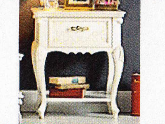 Румыния245 дней3Греденция Греденция  в соответствии с эскизом (или аналог) в классическом стиле со встроенными ящиками. Размер: 133,6*45,7*101,4см.  Цвет – испанский орех с патинированием Материал: массив березы  или ольхи (влажность не менее 8%) со вставками шпона карельской березы, покрытый лакокрасочными материалами не менее чем в 3 слоя. На лицевых поверхностях не допускается более двух заделок. По цвету заделки должны соответствовать цвету поверхности, на которой они расположены.  Размер каждой из заделок должен быть не более 5 см  для облицованных деталей и 1,5 см  - для деталей из массивной древесины. На лицевых поверхностях, облицованных декоративным облицовочным материалом (пленкой, пластиком и др.), заделки не допускаются. На видимой поверхности мебели не допускаются дефекты по ГОСТ 20400: расхождения полос облицовки, нахлестки, отслоения, пузыри под облицовкой, клеевые пятна, прошлифовка, потертость, загрязнение поверхности, вырывы, вмятины, царапины, трещины, пятна, потеки клея, заусенцы и морщины. Отделка из массива дерева «под старину» с резными вставками золотистого цвета. Ручки «под старину», цвет: бронза, материал: латунь. Гарантийный срок должен быть не менее 24 месяцев, но не менее гарантий, предоставляемых заводом изготовителем.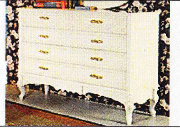 Румыния130 дней4ШкафШкаф – гардероб   в соответствии с эскизом ( или аналог) должен быть в классическом стиле 4-х дверный Размер: 188,6*76,3*228,8. Цвет изделия -  испанский орех с патинированием. Наполнение шкафа: штанга (металлическая, круглая d≥50мм или овальная D≥60 мм) для верхней одежды, полки (не менее трех) и комод с выдвижными ящиками (не более четырех) закрепленными на роликовых направляющих, обеспечивающих  плавность и бесшумность хода, позволяют легко снимать и снова устанавливать ящик, или ящик будет не съемный. Материал: массив ольхи или березы со вставками шпона. Отделка поверхностей – более 2 внутренних слоев полиакрилового лака, не менее 1 внешний слой высокостойкий полиуретановый лак. Отделка изделия должна быть из массива с резными вставками золотистого цвета. На дверце должна быть расположена ручка-скоба «под старину», межосевое расстояние не более 96мм, крепление должно быть винтовое; цвет ручки под бронза, материал ручки нержавеющая сталь  или латунь. Гарантийный срок должен быть не менее 24 месяцев, но не менее гарантий, предоставляемых заводом изготовителем. Сборка мебели должна осуществляться с применением современной фурнитуры. Двери должны быть оснащены замками, устанавливаются на металлические петли с регулировками и механизмами быстрого монтажа. Шкафы должны устанавливаться на опоры регулируемые по высоте изнутри шкафа. Предельная разница высота опор до 10 мм.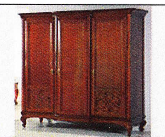 Румыния145 дней5Кровать Кровать  в соответствии с эскизом ( или аналог) должна быть 2-х спальная в классическом стиле с резными вставками у изголовья кровати, со встроенным металлокаркасом. Размер изделия: 210*214*128 см. Цвет изделия – испанский орех с патинированием. Материал: массив ольхи, либо березы (влажность не менее 8%),  со вставками шпона. Отделка поверхностей – минимум 2 внутренних слоя полиакрилового лака, более 1-го внешнего слоя высокостойкого полиуретанового лака. В соответствии с ГОСТ 16371-93 на готовом  изделии на лицевых поверхностях не допускается более двух заделок. По цвету заделки должны соответствовать цвету поверхности, на которой они расположены. Размер каждой из заделок должен быть не более 5 см  для облицованных деталей и 1,5 см  - для деталей из массивной древесины. На лицевых поверхностях, облицованных декоративным облицовочным материалом (пленкой, пластиком и др.), заделки не допускаются. На видимой поверхности мебели не допускаются дефекты по ГОСТ 20400: расхождения полос облицовки, нахлестки, отслоения, пузыри под облицовкой, клеевые пятна, прошлифовка, потертость, загрязнение поверхности, вырывы, вмятины, царапины, трещины, пятна, потеки клея, заусенцы и морщины.Исполнение изголовья  допускается  лишь из наборных реек массива ольхи или березы различной ширины, вставленных в деревянные боковины, имеющие фигурную изогнутую форму, толщина реек возможна не менее 18 мм и не больше 20 мм, толщина боковины не менее 40 мм. Гарантийный срок должен быть не менее 24 месяцев, но не менее гарантий, предоставляемых заводом изготовителем.Матрас ортопедический . Состав: натуральная кокосовая койра и жесткий войлок. С одной стороны матраса – кокосовое волокно (не менее 2 см). Матрац должен быть изготовлен из независимого пружинного блока (не менее 340 пружин на 1м2) высотой более 20 см; войлока термоскреплённого (плотность не менее 500г/м2); спанбонда плотностью не менее  80г/м2, пенополиуретана толщиной 20-25мм, натуральной кокосовой койры высотой не менее 2см. Чехол должен быть выполнен из жаккарда (хлопок), стеганный на синтепоне 300 г (хлопок не менее 65%, полипропилен не более 45%). Плотность не менее 180 г/м2.  При поставке обязательно наличие паспорта изделия. Срок службы матраса должен быть не менее 7 лет, что должно быть указано в паспорте изделия. Цвет чехла: белый с классическим рисунком. Одна сторона матраса- покрытие шерсть овечья 100%, другая из жаккарда (хлопок).Гарантийный срок должен быть не менее гарантий, предоставляемых заводом-изготовителем.Румыния145 дней6Тумба прикроватная Тумба прикроватная  в соответствии с эскизом (или аналог)  с нишей в классическом стиле.             Размер:53*38,3*63 см.   Цвет – испанский орех с патинированием. Тумба должна иметь два-три ящика с ограничителями. Один ящик, расположенный выше всех, должен иметь замок, закрывающий такой ящик, а тумба должна оснащаться ключами изготовленными из латуни или олова. Выкатные  ящики должны иметь возможность полного извлечения, за счет установленной фурнитуры. Материал тумбы: массив березы или ольхи со вставками шпона, должна быть тонировка и покрыта бесцветным матовым лаком не менее чем в 2 слоя. Лак должен защитить гладкую поверхность дерева от повреждений и влаги и загрязнений. В соответствии с ГОСТ 16371-93 на готовом  изделии на лицевых поверхностях не допускается более двух заделок. По цвету заделки должны соответствовать цвету поверхности, на которой они расположены. Размер каждой из заделок должен быть не более 5 см  для облицованных деталей и 1,5 см  - для деталей из массивной древесины. На лицевых поверхностях, облицованных декоративным облицовочным материалом (пленкой, пластиком и др.), заделки не допускаются. На видимой поверхности мебели не допускаются дефекты по ГОСТ 20400: расхождения полос облицовки, нахлестки, отслоения, пузыри под облицовкой, клеевые пятна, прошлифовка, потертость, загрязнение поверхности, вырывы, вмятины, царапины, трещины, пятна, потеки клея, заусенцы и морщины. Отделка тумбы из массива должны быть с резными вставками золотистого цвета. На дверце необходимо расположить  ручку-скобу «под старину», межосевое расстояние не менее 96мм, крепление должно быть винтовое; цвет ручки под бронзу, материал ручки латунь  или олово. Гарантийный срок должен быть не менее 24 месяцев, но не менее гарантий, предоставляемых заводом изготовителем.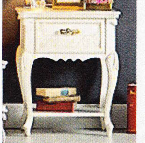 Румыния245 дней7Комод Комод  в соответствии с эскизом (или аналог) в классическом стиле со встроенными ящиками. Размер: 133,6*45,7*101,4 см.         Цвет – испанский орех с патинированием Материал: массив березы  или ольхи (влажность не менее 8%) со вставками шпона карельской березы, покрытый лакокрасочными материалами не менее чем в 3 слоя. На лицевых поверхностях не допускается более двух заделок. По цвету заделки должны соответствовать цвету поверхности, на которой они расположены.  Размер каждой из заделок должен быть не более 5 см  для облицованных деталей и 1,5 см  - для деталей из массивной древесины. На лицевых поверхностях, облицованных декоративным облицовочным материалом (пленкой, пластиком и др.), заделки не допускаются. На видимой поверхности мебели не допускаются дефекты по ГОСТ 20400: расхождения полос облицовки, нахлестки, отслоения, пузыри под облицовкой, клеевые пятна, прошлифовка, потертость, загрязнение поверхности, вырывы, вмятины, царапины, трещины, пятна, потеки клея, заусенцы и морщины. Отделка из массива дерева «под старину» с резными вставками золотистого цвета. Ручки «под старину», цвет: бронза, материал: латунь. Гарантийный срок должен быть не менее 24 месяцев, но не менее гарантий, предоставляемых заводом изготовителем.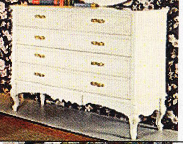 Румыния145 дней8Бренч Бренч  в соответствии с эскизом (или аналог)  в классическом стиле. Размер: 100*42*47 см.     Цвет каркаса: испанский орех с патинированием. Материал: массив ольхи или березы (влажность не менее 8%). На лицевых поверхностях не допускается более двух заделок. По цвету заделки должны соответствовать цвету поверхности, на которой они расположены. Размер каждой из заделок должен быть не более 5 см  для облицованных деталей и 1,5 см  - для деталей из массивной древесины. На лицевых поверхностях, облицованных декоративным облицовочным материалом (пленкой, пластиком и др.), заделки не допускаются. На видимой поверхности мебели не допускаются дефекты по ГОСТ 20400: расхождения полос облицовки, нахлестки, отслоения, пузыри под облицовкой, клеевые пятна, прошлифовка, потертость, загрязнение поверхности, вырывы, вмятины, царапины, трещины, пятна, потеки клея, заусенцы и морщины.   Обивка: шенил. Состав не менее 33% акрил, не более 40% полиэстер, не менее 17% хлопок. Плотность не менее 462 г/кв.м. Тест Мартиндейла на износостойкость (циклы): не менее 35 000.Наполнение – ППУ плотностью не менее 26 кг/куб.м. Цвет бежевый с коричневым и золотистым классическим рисунком. Гарантийный срок должен быть не менее 24 месяцев, но не менее гарантий, предоставляемых заводом изготовителем.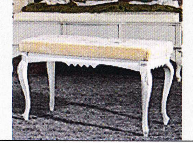 Румыния145 дней9ШкафШкаф – гардероб   в соответствии с эскизом ( или аналог) должен быть в классическом стиле 2-х дверный Размер: 121,5*60,5*226,5 см. Цвет изделия -  испанский орех с патинированием. Наполнение шкафа: штанга (металлическая, круглая d≥50мм или овальная D≥60 мм) для верхней одежды, полки (не менее трех). Материал: массив ольхи или березы со вставками шпона. Отделка поверхностей – более 2 внутренних слоев полиакрилового лака, не менее 1 внешний слой высокостойкий полиуретановый лак. Отделка изделия должна быть из массива с резными вставками золотистого цвета. На дверце должна быть расположена ручка-скоба «под старину», межосевое расстояние не более 96мм, крепление должно быть винтовое; цвет ручки под бронза, материал ручки нержавеющая сталь  или латунь. Гарантийный срок должен быть не менее 24 месяцев, но не менее гарантий, предоставляемых заводом изготовителем. Сборка мебели должна осуществляться с применением современной фурнитуры. Двери должны быть оснащены замками, устанавливаются на металлические петли с регулировками и механизмами быстрого монтажа. Шкафы должны устанавливаться на опоры регулируемые по высоте изнутри шкафа. Предельная разница высота опор до 10 мм.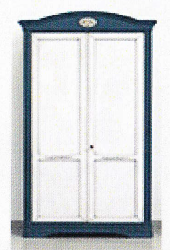 Румыния245 дней10СкамьяСкамья 101*40*46 см.    в соответствии с эскизом ( или аналог) должен быть в классическом стиле.  Цвет изделия -  испанский орех с патинированием.  Материал: массив ольхи или березы со вставками шпона. Отделка поверхностей – более 2 внутренних слоев полиакрилового лака, не менее 1 внешний слой высокостойкий полиуретановый лак.  Гарантийный срок должен быть не менее 24 месяцев, но не менее гарантий, предоставляемых заводом изготовителем.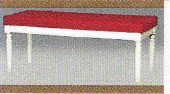 Румыния245 дней11Консоль Консоль   в соответствии с эскизом или  аналог.  Выполнен в классическом стиле. Размер 92*42*75 см.   Цвет: орех (цвет согласовывается дополнительно с заказчиком).  Материалы: массив дерева, покрытый не менее чем 2-мя слоями полиакрилового лака (внутренние слои), 1-м слоем высокостойким полиуретановым лаком (внешний слой), каленое стекло. Лак должен защищать гладкую поверхность дерева от повреждений, влаги и загрязнений.  На лицевых поверхностях не допускается более двух заделок. По цвету заделки должны соответствовать цвету поверхности, на которой они расположены. Размер каждой из заделок должен быть не более 5 см  для облицованных деталей и 1,5 см  - для деталей из массивной древесины. На лицевых поверхностях, облицованных декоративным облицовочным материалом (пленкой, пластиком и др.), заделки не допускаются. На видимой поверхности мебели не допускаются дефекты по ГОСТ 20400: расхождения полос облицовки, нахлестки, отслоения, пузыри под облицовкой, клеевые пятна, прошлифовка, потертость, загрязнение поверхности, вырывы, вмятины, царапины, трещины, пятна, потеки клея, заусенцы и морщины. Отделка всех элементов консоли опор и боковин – массив бука или ольхи, шпон, столешницы – массив дерева. Ножки должны иметь точеную  форму круглого сечения, переменного диаметра. Столешница выполнена из массива бука, отделанной натуральным шпоном, толщиной не менее 3 см. Подстолье в форме декоративной решетки из массива бука или ольхи. Кромка столешницы - массив. Толщина столешницы: не менее 100 мм. Угловые части фасада должны иметь сложное сечение. Опоры консоли выполнены из массива бука или ольхи и имеют рельефную изогнутую форму. Гарантийный срок должен быть не менее 24 месяцев, но не менее гарантий предоставляемых заводом-изготовителем.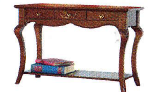 Румыния145 дней12Зеркало Зеркало  62*5*82 см  в соответствии с эскизом ( или аналог) овальной формы  должно изготовляться  с алюминиевым или серебряным отражающим покрытием из стекла первого сорта марки М1 илиМ2 толщиной до 6мм. Размер 83х103Н см. Крепление должно быть  настенное в раме из массива дерева ольхи или березы  с отделкой «под старину» (с резьбой). На лицевой стороне зеркала не должно быть видно бледно-матовые пятен и видимых на поверхности пузырьков воздуха; должна быть хорошая отражательная способность (коэффициент отражения <0,87), обратная сторона должна быть гладкой. Цвет рамки – серебро. Гарантийный срок должен быть не менее 36 месяцев, но не менее гарантий, предоставляемых заводом изготовителем.Румыния245 дней13ДиванДиван  в соответствии                      с эскизом                  (или аналог). Каркас изготавливается из массива ореха. Общий размер  210*90*97см ;  Гостиный вариант с нагрузкой не менее 125 кг на одно место. Наполнитель спинки: несминаемый синтепух. Наполнитель сиденья: цельный высокоэластичный пенополиуретан. Ткань: натуральный жаккард ( или аналог) 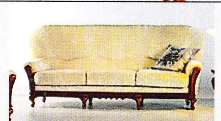 Румыния245 дней14КреслоКресло в соответствии                      с эскизом                  (или аналог).   Изготавливается из массива ореха. Общий размер (ДхШ): 116*90*89,4 см.  Гостиный вариант с нагрузкой не менее 125 кг на одно место. Наполнитель спинки: несминаемый синтепух. Наполнитель сиденья: цельный высокоэластичный пенополиуретан. Ткань: натуральный жаккард ( или аналог)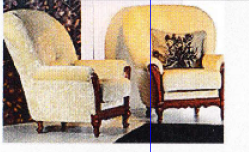 Румыния245 дней15Тумба телефоннаяТумба телефонная  в соответствии с эскизом или  аналог.  Выполнен в классическом стиле. Размер 32*32*71 см. Цвет: орех (цвет согласовывается дополнительно с заказчиком).  Материалы: массив дерева, покрытый не менее чем 2-мя слоями полиакрилового лака (внутренние слои), 1-м слоем высокостойким полиуретановым лаком (внешний слой), каленое стекло. Лак должен защищать гладкую поверхность дерева от повреждений, влаги и загрязнений.  На лицевых поверхностях не допускается более двух заделок. По цвету заделки должны соответствовать цвету поверхности, на которой они расположены. Размер каждой из заделок должен быть не более 5 см  для облицованных деталей и 1,5 см  - для деталей из массивной древесины. На лицевых поверхностях, облицованных декоративным облицовочным материалом (пленкой, пластиком и др.), заделки не допускаются. На видимой поверхности мебели не допускаются дефекты по ГОСТ 20400: расхождения полос облицовки, нахлестки, отслоения, пузыри под облицовкой, клеевые пятна, прошлифовка, потертость, загрязнение поверхности, вырывы, вмятины, царапины, трещины, пятна, потеки клея, заусенцы и морщины. Отделка всех элементов тумбы опор и боковин – массив бука или ольхи, шпон, столешницы – массив дерева. Ножки должны иметь точеную  форму круглого сечения, переменного диаметра. Столешница выполнена из массива бука, отделанной натуральным шпоном, толщиной не менее 3 см. Подстолье в форме декоративной решетки из массива бука или ольхи. Кромка столешницы - массив. Толщина столешницы: не менее 100 мм. Угловые части фасада должны иметь сложное сечение. Опоры тумбы выполнены из массива бука или ольхи и имеют рельефную изогнутую форму. Гарантийный срок должен быть не менее 24 месяцев, но не менее гарантий предоставляемых заводом-изготовителем.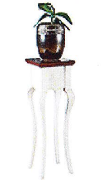 Румыния145 дней16Журнальный столик .         Столик журнальный в соответствии с эскизом или  аналог.  Выполнен в классическом стиле. Размер D60х60Н см . Цвет: орех ( цвет согласовывается дополнительно с заказчиком).  Материалы: массив дерева, покрытый не менее чем 2-мя слоями полиакрилового лака (внутренние слои), 1-м слоем высокостойким полиуретановым лаком (внешний слой), каленое стекло. Лак должен защищать гладкую поверхность дерева от повреждений, влаги и загрязнений.  На лицевых поверхностях не допускается более двух заделок. По цвету заделки должны соответствовать цвету поверхности, на которой они расположены. Размер каждой из заделок должен быть не более 5 см  для облицованных деталей и 1,5 см  - для деталей из массивной древесины. На лицевых поверхностях, облицованных декоративным облицовочным материалом (пленкой, пластиком и др.), заделки не допускаются. На видимой поверхности мебели не допускаются дефекты по ГОСТ 20400: расхождения полос облицовки, нахлестки, отслоения, пузыри под облицовкой, клеевые пятна, прошлифовка, потертость, загрязнение поверхности, вырывы, вмятины, царапины, трещины, пятна, потеки клея, заусенцы и морщины. Отделка всех элементов стола опор и боковин – массив бука или ольхи, шпон, столешницы – массив дерева. Ножки должны иметь точеную  форму круглого сечения, переменного диаметра. Столешница выполнена из массива бука, отделанной натуральным шпоном, толщиной не менее 3 см. Подстолье в форме декоративной решетки из массива бука или ольхи. Кромка столешницы - массив. Толщина столешницы: не менее 100 мм. Угловые части фасада должны иметь сложное сечение. Опоры стола выполнены из массива бука или ольхи и имеют рельефную изогнутую форму. Гарантийный срок должен быть не менее 24 месяцев, но не менее гарантий предоставляемых заводом-изготовителем.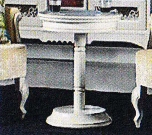 Румыния445 дней17Журнальный стол Столик журнальный в соответствии с эскизом или  аналог.  Выполнен в классическом стиле. Размер 130х130х40 . Цвет: орех ( цвет согласовывается дополнительно с заказчиком).  Материалы: массив дерева, покрытый не менее чем 2-мя слоями полиакрилового лака (внутренние слои), 1-м слоем высокостойким полиуретановым лаком (внешний слой), каленое стекло. Лак должен защищать гладкую поверхность дерева от повреждений, влаги и загрязнений.  На лицевых поверхностях не допускается более двух заделок. По цвету заделки должны соответствовать цвету поверхности, на которой они расположены. Размер каждой из заделок должен быть не более 5 см  для облицованных деталей и 1,5 см  - для деталей из массивной древесины. На лицевых поверхностях, облицованных декоративным облицовочным материалом (пленкой, пластиком и др.), заделки не допускаются. На видимой поверхности мебели не допускаются дефекты по ГОСТ 20400: расхождения полос облицовки, нахлестки, отслоения, пузыри под облицовкой, клеевые пятна, прошлифовка, потертость, загрязнение поверхности, вырывы, вмятины, царапины, трещины, пятна, потеки клея, заусенцы и морщины. Отделка всех элементов стола опор и боковин – массив бука или ольхи, шпон, столешницы – массив дерева. Ножки должны иметь точеную  форму круглого сечения, переменного диаметра. Столешница выполнена из массива бука, отделанной натуральным шпоном, толщиной не менее 3 см. Подстолье в форме декоративной решетки из массива бука или ольхи. Кромка столешницы - массив. Толщина столешницы: не менее 100 мм. Угловые части фасада должны иметь сложное сечение. Опоры стола выполнены из массива бука или ольхи и имеют рельефную изогнутую форму. Гарантийный срок должен быть не менее 24 месяцев, но не менее гарантий предоставляемых заводом-изготовителем.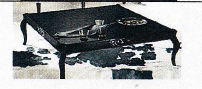 Румыния145 дней18Зеркало  83х103Н см.    Зеркало должно изготовляться  с алюминиевым или серебряным отражающим покрытием из стекла первого сорта марки М1 илиМ2 толщиной до 6мм. Размер 63*95 см. Крепление должно быть  настенное в раме из массива дерева ольхи или березы  с отделкой «под старину» (с резьбой). На лицевой стороне зеркала не должно быть видно бледно-матовые пятен и видимых на поверхности пузырьков воздуха; должна быть хорошая отражательная способность (коэффициент отражения <0,87), обратная сторона должна быть гладкой. Цвет рамки – noce antikato с патинированием или аналог. Гарантийный срок должен быть не менее 36 месяцев, но не менее гарантий, предоставляемых заводом изготовителем.Румыния145 дней19Греденция                Греденция  в соответствии с эскизом (или аналог) в классическом стиле со встроенными ящиками. Размер: 241х60х85 см. Цвет – испанский орех с патинированием Материал: массив березы  или ольхи (влажность не менее 8%) со вставками шпона карельской березы, покрытый лакокрасочными материалами не менее чем в 3 слоя. На лицевых поверхностях не допускается более двух заделок. По цвету заделки должны соответствовать цвету поверхности, на которой они расположены.  Размер каждой из заделок должен быть не более 5 см  для облицованных деталей и 1,5 см  - для деталей из массивной древесины. На лицевых поверхностях, облицованных декоративным облицовочным материалом (пленкой, пластиком и др.), заделки не допускаются. На видимой поверхности мебели не допускаются дефекты по ГОСТ 20400: расхождения полос облицовки, нахлестки, отслоения, пузыри под облицовкой, клеевые пятна, прошлифовка, потертость, загрязнение поверхности, вырывы, вмятины, царапины, трещины, пятна, потеки клея, заусенцы и морщины. Отделка из массива дерева «под старину» с резными вставками золотистого цвета. Ручки «под старину», цвет: бронза, материал: латунь. Гарантийный срок должен быть не менее 24 месяцев, но не менее гарантий, предоставляемых заводом изготовителем.Румыния145 дней20Стол обеденный D180 Стол обеденный  круглый раздвижной. Диамет 180. В соответсвии с эскизом ( или аналог). Цвет: Antigue Cold Leaf (коричневый) или аналог. Материал: массив ценных пород дерева с отделкой под старину. Снизу столешница должна иметь декоративную обкладку шириной 65-72мм, расположенную по всему диаметру. Толщина столешницы не менее 60 мм., толщина опор не менее40 мм, размер опор не более Ш50ммхД95ммхВ75мм, толщина передней панели 40 мм.. Поверхность дерева должна тщательно быть обработана, все деревянные детали стола аккуратно подогнаны, плавно скруглены Покрытие должно быть противоударное, термостойкое, светостойкое, антибликовое, экологически чистое. Лак должен защищать гладкую поверхность дерева от повреждений, влаги и загрязнений. На лицевых поверхностях не допускается более двух заделок. По цвету заделки должны соответствовать цвету поверхности, на которой они расположены. Размер каждой из заделок должен быть не более 5 см  для облицованных деталей и 1,5 см  - для деталей из массивной древесины.  На лицевых поверхностях, облицованных декоративным облицовочным материалом (пленкой, пластиком и др.), заделки не допускаются. На видимой поверхности мебели не допускаются дефекты по ГОСТ 20400: расхождения полос облицовки, нахлестки, отслоения, пузыри под облицовкой, клеевые пятна, прошлифовка, потертость, загрязнение поверхности, вырывы, вмятины, царапины, трещины, пятна, потеки клея, заусенцы и морщины. Кромка должна быть выполнена из массива. Гарантийный срок должен быть не менее 24 месяцев, но не менее гарантий предоставляемых заводом-изготовителем.Румыния145 дней21Стул в обеденной зоне Стул в обеденной зоне в соответсвии с эскизом ( или аналог)., размер 47,5*54,5*10.  Материалы: массив дерева, покрытый не менее чем 2-мя слоями полиакрилового лака (внутренние слои), не менее 1-ого слоя высокостойкого полиуретанового лака (внешний слой). Стул должен быть на четырех опорах с дополнительными перекладинами между ножками для лучшей устойчивости и крепости стула. Спинка стула должна иметь не менее11 планок круглого сечения или овальные. 2 крайние планки должны напрямую соединяются с каркасом стула. Не более 11 центральных в части сидения укреплены на дополнительную планку из массива ореха или березы. Верх спинки стула соединяет все  перекладины на планку высотой 50 мм и шириной 525мм. Должен быть выполнен в классическом стиле с резными элементами спинки и опор. Размер: Д630ммхШ560ммхВ1050мм. Каркас кресла массив бука или ореха, тонированного в цвет Antigue Cold Leaf (коричневый) или аналог совпадающий с данным оттенком. Обивка кресла ткань с отделкой «под золото» бежевого цвета с классическим рисунком, которая крепится к каркасу кресла мебельными гвоздями, затонированными в цвет обивки кресла. Внутреннее наполнение: пенополиуритан (формованный) высокой плотности и пружинный блок. Мягкие элементы изделия не хуже III категории мягкости. Деформация мягкого элемента под нагрузкой 70 даН,мм: от 15 до 65. Стул устойчив в направлении вперед и в бок не менее 2 даН, вместе с тем в направлении назад устойчивость стула не менее 15 даН, статистическая прочность сиденья не более 100 даН, спинки – 40 даН, при этом уравновешивающая нагрузка на сиденье не более 100 даН. Статическая прочность ножек (при действии нагрузки вперед) не менее 35 даН, при этом нагрузка на сиденье не менее 75 даН, при действии нагрузки вбок 30 даН. Прочность коробчатых оснований при нагружении по диагонали не менее 25 даН.  Податливость для изделий от 0,5 до 1,2 мм/даН. Долговечность (усталость) сиденья и спинки не менее 25000 циклов, при этом уравновешивающая нагрузка на сиденье не менее 100 даН. Сиденье должно быть прочное и устойчивое при высоте падения груза  не менее 140 мм. Спинка прочная и устойчивая при высоте падения груза не менее 120 мм, угол падения груза не менее 28º.  Прочность изделия при падении на пол: высота падения изделия не менее 300 мм, угол падения не менее 9º. Цикл качания стула не хуже 12000 циклов. Изделие должно быть устойчиво к циклическим нагрузкам на стул посредством его качания на задних и передних ножках. Поверхность дерева покрыта защитно-декоративным лаком и тонированной морилкой в несколько слоев. Защитно-декоративное покрытие выбрано с учетом систематической уборки их влажным способом , пылесосом. Предельно допустимая концентрация (ПДК): аммиак  не более 0,04 мг/м, бутилацетат не более 0,1 мг/м, винилацетат не более 0,15 мг/м, гексаметилендиамин не более 0,001 мг/м, дибутилфталат не более 0,05 мг/м, диоктилфталат не более 0,05 мг/м, ксолол не более 0,2 мг/м, метанол не более 0,5 мг/м, стирол  не более 0,002 мг/м, толуол  не более 0,6 мг/м, толуилендиизоционат не более 0,002 мг/м, формальдегид не более 0,01 мг/м, фенол не более 0,003 мг/м, фталевый ангидрид не более 0,02 мг/м, этилацетат не более 0,1 мг/м, этилбензол не более 0,02 мг/м. Гарантийный срок должен быть не менее 24 месяцев, но не менее гарантий предоставляемых заводом-изготовителем.Румыния645 дней